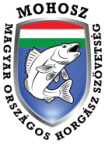 NYILATKOZATSPORTRENDEZVÉNYEN TÖRTÉNŐ RÉSZVÉTELHEZ V3Érvényes: A 2021. március 1-től megrendezett hivatalos sportrendezvényekreSportrendezvény (horgászverseny) megnevezése, helye, időtartama*:…………………………………………………………………………………….*sportverseny visszavonásig csak 6.00-19.00 közötti lebonyolítással rendezhető   Alulírottnév: …………………………………..személyazonosító igazolvány száma: …………………………………..lakcím/tartózkodási hely/szálláshely: …………………………………..Magyar Horgászkártya/versenyzői engedély száma*: _ _ _ _ _ _  státusz: szervező, sportoló, sportvezető, segítő, technikai munkatárs***a versenyre nevezett sportoló esetén a versenyzői engedély kötelező  **megfelelő aláhúzandófelelősségem teljes tudatában nyilatkozom, hogya sportrendezvényen önként és saját felelősségemre veszek részt;ismerem és betartom a MOHOSZ OHSZK a SARS-CoV-2 koronavírus okozta világjárvány magyarországi második hulláma okán elrendelt veszélyhelyzet okán elrendelt veszélyhelyzeti időszak horgászsport eseményeiről szóló hatályos eljárásrendi tájékoztatójának rendelkezéseit, illetve a versenyszabályzat járványügyi előírásait; igazolt COVID-19 vírus kapcsán kórházi kezelésre, vagy házi karantén elrendelésére esetemben és a velem közös háztartásban élő hozzátartozóim esetében 3 hónapon belül nem került sor, illetve a legalább 15 napja megszüntetett házi karantén ideje alatta vírusmentességem legalább 2 negatív teszttel dokumentálhatóan igazolttá vált*; az elmúlt 30 napban nem jártam külföldön, vagy külföldről történő beutazásomat követően a vírusmentességem legalább 2 negatív teszttel dokumentálhatóan igazolttá vált*; a beadott védőoltásoknak köszönhetően védettségem igazolható*;a sporteseményen láztalan állapotban veszek részt, közvetlen környezetemben az elmúlt 14 napban COVID-19 megbetegedés nem volt, továbbá az alábbi tünetek egyikét sem észleltem magamon és közvetlen környezetemben: láz, hidegrázás, nehézlégzés, légszomj, tartós köhögés, hasmenés, íz vagy szaglásérzék változása, erős fejfájás, szokatlan gyengeség;amennyiben a fenti tünetek bármelyikét magamon és/vagy közvetlen környezetemben észlelem, a versenyzést megszakítom és erről haladéktalanul tájékoztatom a rendezőséget;indokolt esetben alávetem magam a testhőmérsékletem megmérésének, melyet az esemény kijelölt rendezője vagy orvosa köteles elvégezni, egyben tudomásul veszem, hogy lázas állapot esetén a verseny színhelyére történő beléptetésem megtagadható, illetve a későbbiekben a verseny területét köteles vagyok haladéktalanul elhagyni;megfertőződésem esetén semmilyen kár- vagy egyéb megtérítési igényt nem terjesztek elő a MOHOSZ szervezetével, a szervező/rendező horgászszervezettel és a lebonyolításban részt vevő személyekkel szemben, így a jelen nyilatkozat aláírásával ezen jogomról automatikusan, minden külön jogi cselekmény nélkül, visszavonhatatlanul lemondok.*megfelelő jelölendő …………………., 2021.  …...…………………………..           (aláírás)Jelen nyilatkozat csak minden adat hiánytalan kitöltésével, eredeti aláírással fogadható el!A nyilatkozatot a szervező 6 hónapig köteles megőrizni.